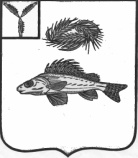 АДМИНИСТРАЦИЯЕРШОВСКОГО МУНИЦИПАЛЬНОГО  РАЙОНАСАРАТОВСКОЙ  ОБЛАСТИ                                     ПОСТАНОВЛЕНИЕ   от _11.01.2016г.____  №  _2_______                                                   г. ЕршовО внесении изменений и дополнений в приложение к постановлению администрации Ершовского муниципального района № 2166 от 24.12.2013 г. Руководствуясь Уставом Ершовского муниципального района Саратовской области,  администрация Ершовского муниципального района Саратовской области, ПОСТАНОВЛЯЕТ:1. Внести   в приложение к постановлению администрации Ершовского муниципального района № 2166 от 24.12.2013 г. «Об утверждении муниципальной программы «Развитие транспортной системы Ершовского муниципального района на период до 2016 года» следующие изменения и дополнения:    	1.1.    В паспорте муниципальной программы «Развитие транспортной системы Ершовского муниципального района  до 2016 года»:1.1.1  Позицию  «Подпрограммы муниципальной программы» дополнить словами: «подпрограмма 3 «Паспортизация муниципальных автомобильных дорог местного значения общего пользования   Ершовского муниципального района»1.1.2. Позицию «Целевые показатели муниципальной программы» дополнить словами «Паспортизация дорог местного значения общего пользования в границах населенных пунктов муниципального района.»1.1.3. Позицию  «Объемы финансового обеспечения муниципальной прграммы» изложить в следующей редакции: общий объем финансового обеспечения муниципальной программы на 2014-2016 годы составит 25468,33 тыс. рублей, из них:2014 год –  15858,53 тыс. рублей; 2015 год – 1924,90 тыс. рублей; 2016 год – 7684,10 тыс. рублей; (прогнозно)в том числе:областной бюджет – 13781,73 тыс. рублей, из них:2014 год – 137841,73 тыс. рублей; 2015 год – 0,0 тыс. рублей; 2016 год – 0,0 тыс. рублей; (прогнозно)федеральный бюджет (прогнозно) – 0,00 тыс. рублей, из них:2014 год – 0,00 тыс. рублей;2015 год – 0,00 тыс. рублей;2016 год – 0,00 тыс. рублей;местные бюджеты (в т.ч. за счет средств районного дорожного фонда (акцизы))  – 11687,0 тыс. рублей, из них:2014 год – 2077,60 тыс. рублей;2015 год – 1924,9 тыс. рублей; 2016 год – 7684,10 тыс. рублей; (прогнозно)внебюджетные источники (прогнозно) – 0,00 тыс. рублей, из них:2014 год – 0,00 тыс. рублей;2015 год – 0,00 тыс. рублей;2016 год – 0,00 тыс. рублей;1.2. Раздел 5. программы «Перечень основных мероприятий и целевых подпрограмм муниципальной программы» изложить в следующей редакции:«Муниципальная программа реализуется в рамках трех подпрограмм, которые обеспечивают достижение целей и решение задач муниципальной программы.Подпрограмма 1 «Проектирование и строительство (реконструкция) дорог общего пользования местного значения Ершовского муниципального района с твердым покрытием до сельских населенных пунктов, не имеющих круглогодичной связи с сетью автомобильных дорог общего пользования». обеспечивается мероприятиями:- строительство дороги общего пользования местного значения  с твердым  покрытием до с. Михайловка Ершовского муниципального района – - строительство дороги общего пользования местного значения  с твердым  покрытием до с. Васильевка Ершовского муниципального района – Подпрограмма 2 «Капитальный ремонт, ремонт и содержание автомобильных дорог местного значения вне границ населенных пунктов в границах муниципального района , находящихся в муниципальной собственности за счет средств районного дорожного фонда» обеспечивается следующими программными мероприятиями:- Зимнее содержание  автоподъезда к с. Верхний Узень от а/д «Новорепное- Ягодинка- Мавринка-Прудовой» .- Зимнее содержание  автоподъезда к с. Малый Перелаз от а/д А/п к п. Кушумский от а/д Ершов-Чапаевка .- Ямочный ремонт дорожного покрытия автоподъезда до п.Полуденный до а/д Ершов-Чапаевка,  9,2 км.Подпрограмма 3 «Паспортизация муниципальных автомобильных дорог местного значения общего пользования   муниципального района», обеспечивается мероприятиями:- Паспортизация автомобильных дорог местного значения общего пользования: Ершовский район, пос.Кушумский-с.Михайло-Вербовка,  протяженность 9,3 км Ершовский район, с.Дмитриевка-с.Коптевка, протяженность 3,4 км·- снижение аварийности покрытия сети автомобильных дорог (ликвидация ямочности, колейности, приближение к нормативному показателю ровности покрытия).Подпрограмма 4 «Капитальный ремонт, ремонт и содержание автомобильных дорог местного значения в границах населенных пунктов муниципального образования»,  обеспечивается мероприятиями:- Зимнее содержание  автомобильных дорог в границах муниципальных образований Ершовского района;- Ямочный ремонт дорожного покрытия автомобильных дорог в границах муниципальных образований Ершовского района.Сведения об основных мероприятиях  муниципальной программы приведены в приложении № 2 к  муниципальной программе.»1.3. Раздел 6. «Финансовое обеспечение реализации муниципальной программы» изложить в следующей редакции:«Общий объем финансового обеспечения муниципальной программы на 2014-2016 годы составит 25468,33 тыс. рублей, из них:2014 год –  15858,53 тыс. рублей; 2015 год – 1924,90 тыс. рублей; 2016 год – 7684,10 тыс. рублей; (прогнозно)в том числе:областной бюджет – 13781,73 тыс. рублей, из них:2014 год – 137841,73 тыс. рублей; 2015 год – 0,0 тыс. рублей; 2016 год – 0,0 тыс. рублей; (прогнозно)местные бюджеты (в т.ч. за счет средств районного дорожного фонда (акцизы)) – 11687,0 тыс. рублей, из них:2014 год – 2077,60 тыс. рублей;2015 год – 1924,9 тыс. рублей; 2016 год – 7684,10 тыс. рублей; (прогнозно)Сведения об объемах и источниках финансового обеспечения  муниципальной программы приведены в приложении № 3 к  муниципальной программе»1.4. Добавить  в программу Подпрограмму  3 следующего содержания:Подпрограмма 3«Паспортизация муниципальных автомобильных дорог местного значения общего пользования   муниципального района»Паспорт муниципальной ПодпрограммыХарактеристика проблемы              Вследствие низкого технического уровня и несоответствия параметров дорог интенсивности дорожного движения средняя скорость передвижения по некоторым из них  составляет менее 40 км/час, ухудшению экологической обстановки в связи с увеличением  эмиссии вредных веществ. При данном техническом состоянии дорожной сети автомобиль на наших дорогах расходует в 1,5 раза больше горючего, чем на автомагистралях с нормальными техническими показателями.       Недооценка роли автомобильных дорог местного значения и отставание в развитии дорожной сети являются одной из причин экономических трудностей, слабого развития социальной инфраструктуры. Неудовлетворенность населения в низком качестве автодорог является причиной целого ряда негативных социальных последствий, таких как:    -    сокращение свободного времени за счет увеличения времени пребывания в пути к месту работы, отдыха, торговым центрам и так далее;    -     несвоевременное оказание медицинской помощи;    -     увеличение вредных выхлопов  и  шумового воздействия от автотранспорта;    -    сдерживание развития производства и предпринимательства.2. Срок реализации Подпрограммы.Реализация Подпрограммы планируется в 2016  году.3. Основные цели и задачи Подпрограммы.     Целью Подпрограммы является  паспортизация муниципальных автомобильных дорог местного значения общего  пользования  муниципального образования город Ершов Ершовского муниципального района Саратовской области.     Достижение цели Подпрограммы будет осуществляться путем выполнения следующих задач:    -   Паспортизация дорог;    -   Повышение уровня содержания и ремонта сети автомобильных дорог общего пользования для осуществления круглогодичного, бесперебойного и безопасного движения автомобильного транспорта.4. Описание ожидаемых социальных, экономических и экологических результатов реализации Подпрограммы.В соответствии с поставленными целями и задачами анализируются качественные и количественные результаты выполнения Подпрограммы.В качестве основных индикаторов изменения социально-экономического положения муниципального образования в результате реализации программных мероприятий используются следующие показатели:- дорожный эффект, связанный с повышением эффективности эксплуатации дорог, качеством дорожных покрытий и выполнения дорожных работ (снижение расходов на эксплуатацию дорог и транспортных средств, повышение долговечности и надежности покрытий, повышение эффективности использования средств – экономия средств, выделяемых на дорожные работы до 10% в связи с повышением качества проведения подрядных торгов, снижение ресурсоемкости выполнения дорожных работ);-  социально – экономический эффект в связи с повышением удобства и безопасности сообщения, сокращением времени пребывания пассажиров в пути, снижением потерь от ДТП, сокращением экологического ущерба от воздействия автотранспорта на окружающую природную среду, своевременным оказанием медицинской помощи;- показатели ремонта дорог, новое строительство дорог.Своевременный ремонт дорог будет способствовать развитию инфраструктуры муниципального образования город Ершов, улучшению условий жизни граждан.5. Целевые индикаторы.Проведение паспортизации автомобильных дорог местного значения общей протяженностью  13 км.6. Перечень Подпрограммных мероприятий.Основные показатели Программы приведены в Приложение № 1 к Программе. Система программных мероприятий представлена в Приложении № 2 к Программе.  Сведения об объемах и источниках финансового обеспечения   подпрограммы приведены в приложении № 3 к  муниципальной программе.7. Методика оценки результативности.- снижение количества дорожно-транспортных происшествий;   
- снижение количества лиц, пострадавших в результате дорожно-транспортных происшествий.                             8. Оценка рисков реализации программы.Возможный риск реализации данной программы состоит: - финансирование запланированных мероприятий не в полном объеме;- рост инфляции выше прогнозного уровня;- форс – мажор обстоятельства.			 9. Ресурсное обеспечение Подпрограммы.           Расчет потребности в ресурсах произведен с использованием нормативов и с учетом коэффициента удорожания. Общая сумма нормативных затрат в 2016 году составляет 200,00 тыс. руб. Источник финансирования программы  - местный бюджет»1.5.  Добавить в программу Подпрограмму  4 следующего содержания:Подпрограмма 4«Капитальный ремонт, ремонт и содержание автомобильных дорог местного значения в границах населенных пунктов муниципального образования»Паспорт подпрограммы  1. Характеристика сферы реализации подпрограммы, описание основных проблем в указанной сфере и прогноз ее развитияАвтомобильные дороги являются одним из важнейших элементов транспортной инфраструктуры любого субъекта Российской Федерации, обеспечивая конституционные права граждан на свободу передвижения, а также свободное перемещение товаров и услуг.Состояние автомобильных дорог определяется своевременностью, полнотой и качеством выполнения работ по содержанию, ремонту, капитальному ремонту, реконструкции и напрямую зависит от стабильности финансирования и объемов работ, а также стратегии распределения финансовых ресурсов в условиях их ограниченных объемов.Ершовский муниципальный район состоит из одного городского и тринадцати сельских поселений, объединенных общей территорией. В состав Ершовского района входят 60 населенных пунктов. Общая протяженность муниципальных дорог в муниципальных образованиях составляет 233,7 км., в т.ч.Дороги на территории муниципальных образований, как с асфальтным покрытием, так и с грунтовым покрытием. Техническое состояние муниципальных автомобильных дорог можно расценивать как неудовлетворительное, развитие дорожной сети не соответствует автомобилизации поселения, поэтому мероприятия по ремонту дорог направлены на улучшение их транспортно-эксплуатациооного состояния, приостановления их разрушения, улучшение социальных условий населения.  Значительное внимание в транспортной системе поселения необходимо уделять развитию дорожного хозяйства и обеспечению безопасности дорожного движения.С увеличением уровня автомобилизации и включением  все большего числа граждан в дорожное движение возрастает необходимость в обеспечении безопасности дорожного движения, сохранении жизни и здоровья участников дорожного движения.2.Основные цели и задачи подпрограммы, целевые показатели подпрограммы, описание основных ожидаемых конечных результатов, сроков и этапов реализации подпрограммы        Основной целью настоящей подпрограммы является улучшение технического и эксплуатационного состояния автомобильных дорог местного значения в границ населенных пунктов муниципальных образований Ершовского района, повышение качества содержания дорог. 	Основными задачами является содержание и ремонт дорожной сети муниципальных образований Ершовского района, ее обустройство в соответствие с требованиями обеспечения безопасности дорожного движения,  обеспечение функционирования сети автомобильных дорог.Сведения о целевых показателях приведены в приложении № 1 
к  муниципальной программе.Реализация подпрограммы позволит достичь следующих результатов: - повышение транспортной доступности сельских населенных  пунктов и технического уровня транспортной инфраструктуры Ершовского района Срок реализации подпрограммы 2016 годы.3. Характеристика основных мероприятий подпрограммы 	В систему мероприятий по реализации подпрограммы включены:-  анализ существующего состояния дел по обеспечению обустройства, ремонта;- улучшению технического состояния и содержанию автодорог, местного значения, а также обоснование предложений по их совершенствованию, с учетом нормативных требований и имеющихся возможностей по их реализации;-  муниципальный контроль за обеспечением сохранности автомобильных дорог местного значения;-  развитие дорожной сети Ершовского муниципального района;-  разработка основных направлений инвестиционной политики в областиразвития автомобильных дорог местного значения;-  осуществление дорожной деятельности в отношении автомобильных дорог местного значения;-  обеспечение безопасности дорожного движения;-  выполнение мероприятий программы развития села, по развитию дорожной сети в сельской местности;-  разработка технической документации на автодороги Ершовскогомуниципального района.	 Сведения об основных мероприятиях подпрограммы приведены 
в приложении № 2 к  муниципальной программе.4. Объем финансового обеспечения, необходимого для реализации подпрограммыОбщая сумма нормативных затрат в 2016 году составляет 5926,2 тыс. руб. Источник финансирования программы  - местный бюджет (за счет средств районного дорожного фонда (акцизы)).Сведения об объемах и источниках финансового обеспечения   подпрограммы приведены в приложении № 3 к  муниципальной программе5. Анализ рисков реализации подпрограммы и описание мер  управления  рисками реализации подпрограммыОсновные риски при реализации подпрограммы связаны с недостаточным финансированием мероприятий подпрограммы со стороны районного и областного  бюджетов.С целью минимизации влияния рисков на достижение цели и запланированных результатов ответственным исполнителем в процессе реализации   подпрограммы возможно принятие следующих общих мер:мониторинг реализации   подпрограммы, позволяющий отслеживать выполнение запланированных мероприятий и достижение показателей;принятие решений, направленных на достижение эффективного взаимодействия исполнителей и участников муниципальной подпрограммы, а также осуществление контроля качества за сроками ее выполнения.»2. Изложить приложения №1, №2, №3 к муниципальной программе «Развитие транспортной системы Ершовского муниципального района  до 2016 года» в новой редакции согласно приложений №1, №2, №3 к настоящему постановлению.	3. Сектору по информационным технологиям и программного обеспечения администрации ЕМР разместить настоящее постановление на официальном сайте администрации Ершовского муниципального района Саратовской области в сети Интернет.	4. Контроль за исполнением настоящего постановления возложить на первого заместителя главы администрации Ершовского муниципального района.Глава администрации                                               С.А. ЗубрицкаяПриложение № 1 к программеСведения о целевых показателях (индикаторах) муниципальной программыРазвитие транспортной системы Ершовского муниципального района до 2016 года (наименование муниципальной программы)Приложение №2 к программеПереченьосновных мероприятий  муниципальной программыРазвитие транспортной системы Ершовского муниципального района до 2016 года (наименование муниципальной программы)Приложение №3 к программеСведенияоб объемах и источниках финансового обеспечения муниципальной программы Развитие транспортной системы Ершовского муниципального района до 2016 годаНаименование Программы «Паспортизация муниципальных автомобильных дорог местного значения общего пользования   муниципального района», далее ПодпрограммаОснование для разработкиФедеральный закон №257-ФЗ  «Об автомобильных дорогах и о дорожной деятельности в Российской Федерации и о внесении изменений в отдельные законодательные акты Российской Федерации» безопасности дорожного движения».Ведомственные строительные нормы (ВСН) 1-83 «Типовая инструкция по техническому учету и паспортизации автомобильных дорог общего пользования».Цель и задачи Подпрограммы, оценочные показателиЦелью Подпрограммы является  паспортизация муниципальных автомобильных дорог местного значения общего  пользования  Ершовского муниципального района Саратовской области»Задачами Подпрограммы являются: 1.Паспортизация дорог местного значения общего пользования в границах населенных пунктов муниципального района.2. Ведение реестра дорог местного значения общего пользования.3. Повышение уровня содержания и ремонта сети автомобильных дорог общего пользования для осуществления круглогодичного, бесперебойного и безопасного движения автомобильного транспортаСроки реализации Подпрограммы2016 годыИсполнители основных мероприятий ПодпрограммыОтдел ЖКХ, транспорта и связи   администрации Ершовского муниципального районаОбъемы финансового обеспечения муниципальной ПодпрограммыОбщий объем финансового обеспечения Подпрограммы на  2016 годы составляет -200,0 тыс. руб.     Ожидаемые конечные результаты реализации Подпрограммы- паспортизация дорог;- ведение реестра дорог местного значения общего пользования- снижение аварийности покрытия сети автомобильных дорог (ликвидация ямочности, колейности, приближение к нормативному показателю ровности покрытия).Система организации контроля за исполнением ПодпрограммыКонтроль за выполнением мероприятий Подпрограммы осуществляется:-комиссией по безопасности дорожного движения при Администрации Ершовского муниципального района;-первым заместителем главы администрации Ершовского муниципального районаНаименование подпрограммы«Капитальный ремонт, ремонт и содержание автомобильных дорог местного значения в границах населенных пунктов муниципального образования» (далее -подпрограмма)Ответственный исполнитель подпрограммыотдел ЖКХ, транспорта и связи  администрации Ершовского муниципального районаСоисполнитель подпрограммы отсутствует Цель подпрограммы улучшение технического и эксплуатационного состояния автомобильных дорог местного значения в границ населенных пунктов муниципального образованияЗадачи  подпрограммысодержание и ремонт дорожной сети  населенных пунктов муниципальных образований Ершовского муниципального района, ее обустройство в соответствие с требованиями обеспечения безопасности дорожного движения,  обеспечение функционирования сети автомобильных дорогОжидаемые конечные результаты реализации подпрограммыповышение транспортной доступности сельских населенных  пунктов и технического уровня транспортной инфраструктуры Ершовского района.Сроки и этапы реализации программы 2016 годы                       Объем   финансового обеспечения подпрограммы, в том числе по годам (в тыс. руб.)Общий объем финансового обеспечения Подпрограммы на  2016 годы составляет - 5926,2 тыс. руб.  (за счет средств районного дорожного фонда (акцизы))  Целевые показатели подпрограммы (индикаторы) улучшение технического состояния дорожной сети Ершовского муниципального района;техническая инвентаризация автомобильных дорог к населенным пунктам, расположенных на территории Ершовского муниципального района.№ п/пНаименование муниципальных образований районаПротяженность дорог, км.1Антоновское МО13,92Декабристское МО13,73Кушумское МО16,44Марьевское МО5,05Миусское МО19,66Моховское МО5,67Новокраснянское МО188Новорепинское МО25,49Новосельское МО19,510Орлово-Гайское МО26,711Перекопновское МО41,912Рефлекторское МО16,613Чапаевское МО11,4№ п/пНаименование муниципальных образований районаВсего, тыс. рубСодержание дорог, тыс.руб.Ямочный ремонт, тыс.руб.123451Антоновское МО351,6151,6200,02Декабристское МО347,890,0257,83Кушумское МО417,957,9360,04Марьевское МО125,150,175,05Миусское МО496,196,1400,06Моховское МО140,5140,50,07Новокраснянское МО457,20,0457,28Новорепинское МО644,6144,6500,09Новосельское МО496,146,1450,010Орлово-Гайское МО675,8160,8515,011Перекопновское МО1062,5362,5700,012Рефлекторское МО421,999,9322,013Чапаевское МО289,189,1200,0Всего5926,21489,24437,0№п/пНаименование программы, наименование показателяЕдиница измеренияЗначение показателей*Значение показателей*Значение показателей*Значение показателей*Значение показателей*№п/пНаименование программы, наименование показателяЕдиница измерения2012год2013год2014год2015год2016год123456781Строительство дорожного полотна  с твердым  покрытием до села Михайловка и села Васильевка Ершовского муниципального района   м/п0,60,62Повышение транспортной доступности до села Михайловка и села Васильевка Ершовского района и технического уровня транспортной инфраструктуры%50503Улучшение технического состояния дорожной сети Ершовского муниципального района и ее обустройство.%3535304Техническая инвентаризация автомобильных дорог к населенным пунктам, расположенных на территории Ершовского муниципального района%3535305Паспортизация дорог местного значения общего пользования в границах населенных пунктов муниципального района.км--13,06- Зимнее содержание  автомобильных дорог в границах муниципальных образований Ершовского района;км--233,77- Ямочный ремонт дорожного покрытия автомобильных дорог в границах муниципальных образований Ершовского района.%--100Наименование мероприятий ИсполнительСрокСрокНаименование мероприятий Исполнительначала реализацииокончания реализацииПодпрограмма 1 «Проектирование и строительство (реконструкция) дорог общего пользования местного значения Ершовского муниципального района с твердым покрытием до сельских населенных пунктов, не имеющих круглогодичной связи с сетью автомобильных дорог общего пользования».Подпрограмма 1 «Проектирование и строительство (реконструкция) дорог общего пользования местного значения Ершовского муниципального района с твердым покрытием до сельских населенных пунктов, не имеющих круглогодичной связи с сетью автомобильных дорог общего пользования».Подпрограмма 1 «Проектирование и строительство (реконструкция) дорог общего пользования местного значения Ершовского муниципального района с твердым покрытием до сельских населенных пунктов, не имеющих круглогодичной связи с сетью автомобильных дорог общего пользования».Подпрограмма 1 «Проектирование и строительство (реконструкция) дорог общего пользования местного значения Ершовского муниципального района с твердым покрытием до сельских населенных пунктов, не имеющих круглогодичной связи с сетью автомобильных дорог общего пользования».1.  Строительство дороги общего пользования местного значения  с твердым  покрытием до с. Михайловка Ершовского муниципального района – Отдел ЖКХ, транспорта и связи  администрации Ершовского муниципального района201420152. Строительство дороги общего пользования местного значения  с твердым  покрытием до с. Васильевка Ершовского муниципального района – Отдел ЖКХ, транспорта и связи  администрации Ершовского муниципального района20152016Подпрограмма 2 «Капитальный ремонт, ремонт и содержание автомобильных дорог местного значения вне границ населенных пунктов в границах муниципального района, находящихся в муниципальной собственности за счет средств районного дорожного фонда»Подпрограмма 2 «Капитальный ремонт, ремонт и содержание автомобильных дорог местного значения вне границ населенных пунктов в границах муниципального района, находящихся в муниципальной собственности за счет средств районного дорожного фонда»Подпрограмма 2 «Капитальный ремонт, ремонт и содержание автомобильных дорог местного значения вне границ населенных пунктов в границах муниципального района, находящихся в муниципальной собственности за счет средств районного дорожного фонда»Подпрограмма 2 «Капитальный ремонт, ремонт и содержание автомобильных дорог местного значения вне границ населенных пунктов в границах муниципального района, находящихся в муниципальной собственности за счет средств районного дорожного фонда»1. Зимнее содержание  автоподъездов  к населенным пунктам находящихся  в собственности Ершовского муниципального района Отдел ЖКХ, транспорта и связи  администрации Ершовского муниципального района2014г.2014г.2.Зимнее содержание  автоподъезда к с. Малый Перелаз от а/д А/п к п. Кушумский от а/д Ершов-Чапаевка .Отдел ЖКХ, транспорта и связи  администрации Ершовского муниципального района2014г.2014г.3.Ямочный ремонт дорожного покрытия  автоподъезда п.Полуденный от а/д Ершов-Чапаевка,  9,2 км Отдел ЖКХ, транспорта и связи  администрации Ершовского муниципального района2016г.2016г.4.Техническая инвентаризация автомобильных дорог к населенным пунктам, расположенных на территории Ершовского муниципального районаОтдел ЖКХ, транспорта и связи  администрации Ершовского муниципального района2014г.2016г.Подпрограмма 3 «Паспортизация муниципальных автомобильных дорог местного значения общего пользования   муниципального района»Подпрограмма 3 «Паспортизация муниципальных автомобильных дорог местного значения общего пользования   муниципального района»Подпрограмма 3 «Паспортизация муниципальных автомобильных дорог местного значения общего пользования   муниципального района»Подпрограмма 3 «Паспортизация муниципальных автомобильных дорог местного значения общего пользования   муниципального района»1.Паспортизация дорог местного значения общего пользования в границах населенных пунктов муниципального района.Отдел ЖКХ, транспорта и связи  администрации Ершовского муниципального района2016г.2016г.Подпрограмма 4 «Капитальный ремонт, ремонт и содержание автомобильных дорог местного значения в границах населенных пунктов муниципального образования»Подпрограмма 4 «Капитальный ремонт, ремонт и содержание автомобильных дорог местного значения в границах населенных пунктов муниципального образования»Подпрограмма 4 «Капитальный ремонт, ремонт и содержание автомобильных дорог местного значения в границах населенных пунктов муниципального образования»Подпрограмма 4 «Капитальный ремонт, ремонт и содержание автомобильных дорог местного значения в границах населенных пунктов муниципального образования»1.Содержание  автомобильных дорог в границах муниципальных образований Ершовского районаОтдел ЖКХ, транспорта и связи  администрации Ершовского муниципального района201620162. Ямочный ремонт дорожного покрытия автомобильных дорог в границах муниципальных образований Ершовского района.Отдел ЖКХ, транспорта и связи  администрации Ершовского муниципального района20162016НаименованиеОтветственный исполнитель (соисполнитель, участник)Источники финансового обеспеченияОбъемы финансового обеспечения (всего), тыс. руб.В том числе по годам реализацииВ том числе по годам реализацииВ том числе по годам реализацииНаименованиеОтветственный исполнитель (соисполнитель, участник)Источники финансового обеспеченияОбъемы финансового обеспечения (всего), тыс. руб.201420152016Развитие транспортной системы Ершовского муниципального района до 2016 годаОтдел ЖКХ, транспорта и связи   всего25468,3315858,531924,97684,10Развитие транспортной системы Ершовского муниципального района до 2016 годаОтдел ЖКХ, транспорта и связи   местный бюджет (в т.ч. за счет средств районного дорожного фонда (акцизы))11687,02077,601924,97684,10Развитие транспортной системы Ершовского муниципального района до 2016 годаОтдел ЖКХ, транспорта и связи   федеральный бюджет (прогнозно)0,00,00,00,0Развитие транспортной системы Ершовского муниципального района до 2016 годаОтдел ЖКХ, транспорта и связи   областной бюджет  (прогнозно)13781,7313781,730,00,0Развитие транспортной системы Ершовского муниципального района до 2016 годаОтдел ЖКХ, транспорта и связи   внебюджетные источники (прогнозно)0,00,00,00,0Подпрограмма 1 Проектирование и строительство (реконструкция) дорог общего пользования местного значения Ершовского муниципального района с твердым покрытием до сельских населенных пунктов, не имеющих круглогодичной связи с сетью автомобильных дорог общего пользованиявсего6884,56884,50,00,0Подпрограмма 1 Проектирование и строительство (реконструкция) дорог общего пользования местного значения Ершовского муниципального района с твердым покрытием до сельских населенных пунктов, не имеющих круглогодичной связи с сетью автомобильных дорог общего пользованияместный бюджет 28,828,80,00,0Подпрограмма 1 Проектирование и строительство (реконструкция) дорог общего пользования местного значения Ершовского муниципального района с твердым покрытием до сельских населенных пунктов, не имеющих круглогодичной связи с сетью автомобильных дорог общего пользованияфедеральный бюджет (прогнозно)0,00,00,00,0Подпрограмма 1 Проектирование и строительство (реконструкция) дорог общего пользования местного значения Ершовского муниципального района с твердым покрытием до сельских населенных пунктов, не имеющих круглогодичной связи с сетью автомобильных дорог общего пользованияобластной бюджет   (прогнозно)6855,76855,70,00,0Подпрограмма 1 Проектирование и строительство (реконструкция) дорог общего пользования местного значения Ершовского муниципального района с твердым покрытием до сельских населенных пунктов, не имеющих круглогодичной связи с сетью автомобильных дорог общего пользованиявнебюджетные источники (прогнозно)0,00,00,00,0Мероприятие 1.  Строительство дороги общего пользования местного значения  с твердым  покрытием до с. Михайловка Ершовского муниципального района – 0,6 км ВЦП 1всего6884,56884,50,00,0Мероприятие 1.  Строительство дороги общего пользования местного значения  с твердым  покрытием до с. Михайловка Ершовского муниципального района – 0,6 км ВЦП 1местный бюджет 28,828,80,00,0Мероприятие 1.  Строительство дороги общего пользования местного значения  с твердым  покрытием до с. Михайловка Ершовского муниципального района – 0,6 км ВЦП 1федеральный бюджет (прогнозно)0,00,00,00,0Мероприятие 1.  Строительство дороги общего пользования местного значения  с твердым  покрытием до с. Михайловка Ершовского муниципального района – 0,6 км ВЦП 1областной бюджет   (прогнозно)6855,76855,70,00,0Мероприятие 1.  Строительство дороги общего пользования местного значения  с твердым  покрытием до с. Михайловка Ершовского муниципального района – 0,6 км ВЦП 1внебюджетные источники (прогнозно)0,00,00,00,0Подпрограмма 2 Капитальный ремонт, ремонт и содержание автомобильных дорог местного значения вне границ населенных пунктов в границах муниципального района, находящихся в муниципальной собственности за счет средств районного дорожного фондавсего12457,638974,031924,91557,9Подпрограмма 2 Капитальный ремонт, ремонт и содержание автомобильных дорог местного значения вне границ населенных пунктов в границах муниципального района, находящихся в муниципальной собственности за счет средств районного дорожного фондаместный бюджет 5532,02048,81924,91557,9Подпрограмма 2 Капитальный ремонт, ремонт и содержание автомобильных дорог местного значения вне границ населенных пунктов в границах муниципального района, находящихся в муниципальной собственности за счет средств районного дорожного фондафедеральный бюджет (прогнозно)0,00,00,00,0Подпрограмма 2 Капитальный ремонт, ремонт и содержание автомобильных дорог местного значения вне границ населенных пунктов в границах муниципального района, находящихся в муниципальной собственности за счет средств районного дорожного фондаобластной бюджет   (прогнозно)6926,036926,030,00,0Подпрограмма 2 Капитальный ремонт, ремонт и содержание автомобильных дорог местного значения вне границ населенных пунктов в границах муниципального района, находящихся в муниципальной собственности за счет средств районного дорожного фондавнебюджетные источники (прогнозно)0,00,00,00,0Мероприятие 1. Капитальный ремонт дорог: Ершовский район,с.Михайловка-4921 кв.м; Ершовский район, с.Коптквка-с.Дмитриевка – 9630 кв.мвсего8974,838974,830,00,0Мероприятие 1. Капитальный ремонт дорог: Ершовский район,с.Михайловка-4921 кв.м; Ершовский район, с.Коптквка-с.Дмитриевка – 9630 кв.мместный бюджет 2048,82048,80,00,0Мероприятие 1. Капитальный ремонт дорог: Ершовский район,с.Михайловка-4921 кв.м; Ершовский район, с.Коптквка-с.Дмитриевка – 9630 кв.мфедеральный бюджет (прогнозно)0,00,00,00,0Мероприятие 1. Капитальный ремонт дорог: Ершовский район,с.Михайловка-4921 кв.м; Ершовский район, с.Коптквка-с.Дмитриевка – 9630 кв.мобластной бюджет   (прогнозно)6926,036926,030,00,0Мероприятие 1. Капитальный ремонт дорог: Ершовский район,с.Михайловка-4921 кв.м; Ершовский район, с.Коптквка-с.Дмитриевка – 9630 кв.мвнебюджетные источники (прогнозно)0,00,00,00,0Мероприятие 2. Ремонт асфальтобетонного покрытия и восстановление с.Чкалово-с.Ковелинка- 1.8 км.всего1428,40,01428,40,0Мероприятие 2. Ремонт асфальтобетонного покрытия и восстановление с.Чкалово-с.Ковелинка- 1.8 км.местный бюджет 1428,40,01 428,40,0Мероприятие 2. Ремонт асфальтобетонного покрытия и восстановление с.Чкалово-с.Ковелинка- 1.8 км.федеральный бюджет (прогнозно)0,00,00,00,0Мероприятие 2. Ремонт асфальтобетонного покрытия и восстановление с.Чкалово-с.Ковелинка- 1.8 км.областной бюджет   (прогнозно)0,00,00,00,0Мероприятие 2. Ремонт асфальтобетонного покрытия и восстановление с.Чкалово-с.Ковелинка- 1.8 км.внебюджетные источники (прогнозно)0,00,00,00,0Мероприятие 3. Ямочный ремонт а/п к п.Полуденный от а/д Ершов-Чапаевка – 9,2 км.всего496,500,0496,500,0Мероприятие 3. Ямочный ремонт а/п к п.Полуденный от а/д Ершов-Чапаевка – 9,2 км.местный бюджет 496,500,0496,500,0Мероприятие 3. Ямочный ремонт а/п к п.Полуденный от а/д Ершов-Чапаевка – 9,2 км.федеральный бюджет (прогнозно)0,00,00,00,0Мероприятие 3. Ямочный ремонт а/п к п.Полуденный от а/д Ершов-Чапаевка – 9,2 км.областной бюджет   (прогнозно)0,00,00,00,0Мероприятие 3. Ямочный ремонт а/п к п.Полуденный от а/д Ершов-Чапаевка – 9,2 км.внебюджетные источники (прогнозно)0,00,00,00,0Мероприятие 4. Зимнее содержание  автоподъездов  к населенным пунктам находящихся  в собственности Ершовского муниципального районавсего500,00,00,0500,0Мероприятие 4. Зимнее содержание  автоподъездов  к населенным пунктам находящихся  в собственности Ершовского муниципального районаместный бюджет 500,00,00,0500,0Мероприятие 4. Зимнее содержание  автоподъездов  к населенным пунктам находящихся  в собственности Ершовского муниципального районафедеральный бюджет (прогнозно)0,00,00,00,0Мероприятие 4. Зимнее содержание  автоподъездов  к населенным пунктам находящихся  в собственности Ершовского муниципального районаобластной бюджет   (прогнозно)0,00,00,00,0Мероприятие 4. Зимнее содержание  автоподъездов  к населенным пунктам находящихся  в собственности Ершовского муниципального районавнебюджетные источники (прогнозно)0,00,00,00,0Мероприятие 5. Ямочный ремонт дорожного покрытия  автоподъезда п.Полуденный от а/д Ершов-Чапаевка,  9,2 кмвсего1057,90,00,01057,9Мероприятие 5. Ямочный ремонт дорожного покрытия  автоподъезда п.Полуденный от а/д Ершов-Чапаевка,  9,2 кмместный бюджет 1057,90,00,01057,9Мероприятие 5. Ямочный ремонт дорожного покрытия  автоподъезда п.Полуденный от а/д Ершов-Чапаевка,  9,2 кмфедеральный бюджет (прогнозно)0,00,00,00,0Мероприятие 5. Ямочный ремонт дорожного покрытия  автоподъезда п.Полуденный от а/д Ершов-Чапаевка,  9,2 кмобластной бюджет   (прогнозно)0,00,00,00,0Мероприятие 5. Ямочный ремонт дорожного покрытия  автоподъезда п.Полуденный от а/д Ершов-Чапаевка,  9,2 кмвнебюджетные источники (прогнозно)0,00,00,00,0Мероприятие 6. Техническая инвентаризация автомобильных дорог к населенным пунктам, расположенных на территории Ершовского муниципального районавсегоМероприятие 6. Техническая инвентаризация автомобильных дорог к населенным пунктам, расположенных на территории Ершовского муниципального районаместный бюджет Мероприятие 6. Техническая инвентаризация автомобильных дорог к населенным пунктам, расположенных на территории Ершовского муниципального районафедеральный бюджет (прогнозно)0,00,00,00,0Мероприятие 6. Техническая инвентаризация автомобильных дорог к населенным пунктам, расположенных на территории Ершовского муниципального районаобластной бюджет   (прогнозно)0,00,00,00,0Мероприятие 6. Техническая инвентаризация автомобильных дорог к населенным пунктам, расположенных на территории Ершовского муниципального районавнебюджетные источники (прогнозно)0,00,00,00,0Подпрограмма 3 «Паспортизация муниципальных автомобильных дорог местного значения общего пользования   муниципального района»всего200,100,00,0200,10Подпрограмма 3 «Паспортизация муниципальных автомобильных дорог местного значения общего пользования   муниципального района»Местный бюджет(в т.ч. за счет средств районного дорожного фонда (акцизы))200,100,00,0200,10Подпрограмма 3 «Паспортизация муниципальных автомобильных дорог местного значения общего пользования   муниципального района»Федеральный бюджет (прогнозно)0,00,00,00,0Подпрограмма 3 «Паспортизация муниципальных автомобильных дорог местного значения общего пользования   муниципального района»областной бюджет (прогнозно)  0,00,00,00,0Подпрограмма 3 «Паспортизация муниципальных автомобильных дорог местного значения общего пользования   муниципального района»внебюджетные источники (прогнозно)0,00,00,00,0Мероприятия 1. Паспортизация автомобильных дорог местного значения общего пользования:  -Ершовский район, пос.Кушумский-с.Михайло-Вербовка,  протяженность 9,3 км ;- Ершовский район, с.Дмитриевка-с.КоптевкаПротяженность 3,4 кмвсего200,00,00,0200,0Мероприятия 1. Паспортизация автомобильных дорог местного значения общего пользования:  -Ершовский район, пос.Кушумский-с.Михайло-Вербовка,  протяженность 9,3 км ;- Ершовский район, с.Дмитриевка-с.КоптевкаПротяженность 3,4 кмМестный бюджет200,00,00,0200,0Мероприятия 1. Паспортизация автомобильных дорог местного значения общего пользования:  -Ершовский район, пос.Кушумский-с.Михайло-Вербовка,  протяженность 9,3 км ;- Ершовский район, с.Дмитриевка-с.КоптевкаПротяженность 3,4 кмФедеральный бюджет (прогнозно)0,00,00,00,0Мероприятия 1. Паспортизация автомобильных дорог местного значения общего пользования:  -Ершовский район, пос.Кушумский-с.Михайло-Вербовка,  протяженность 9,3 км ;- Ершовский район, с.Дмитриевка-с.КоптевкаПротяженность 3,4 кмобластной бюджет (прогнозно0,00,00,00,0Мероприятия 1. Паспортизация автомобильных дорог местного значения общего пользования:  -Ершовский район, пос.Кушумский-с.Михайло-Вербовка,  протяженность 9,3 км ;- Ершовский район, с.Дмитриевка-с.КоптевкаПротяженность 3,4 кмвнебюджетные источники (прогнозно)0,00,00,00,0Подпрограмма  4 «Капитальный ремонт, ремонт и содержание автомобильных дорог местного значения в границах населенных пунктов муниципального образования»Всего5926,20,00,05926,2Подпрограмма  4 «Капитальный ремонт, ремонт и содержание автомобильных дорог местного значения в границах населенных пунктов муниципального образования»Местный бюджет (прогнозно)  (за счет средств районного дорожного фонда (акцизы))5926,20,00,05926,2Подпрограмма  4 «Капитальный ремонт, ремонт и содержание автомобильных дорог местного значения в границах населенных пунктов муниципального образования»Федеральный бюджет (прогнозно)0,00,00,00,0Подпрограмма  4 «Капитальный ремонт, ремонт и содержание автомобильных дорог местного значения в границах населенных пунктов муниципального образования»Областной бюджет (прогнозно)0,00,00,00,0Подпрограмма  4 «Капитальный ремонт, ремонт и содержание автомобильных дорог местного значения в границах населенных пунктов муниципального образования»Внебюджетные источники (прогнозно)0,00,00,00,0Мероприятия 1. Содержание  автомобильных дорог в границах муниципальных образований Ершовского районаВсего1489,20,00,01489,2Мероприятия 1. Содержание  автомобильных дорог в границах муниципальных образований Ершовского районаМестный бю(за счет средств районного дорожного фонда (акцизы))джет (прогнозно) 1489,20,00,01489,2Мероприятия 1. Содержание  автомобильных дорог в границах муниципальных образований Ершовского районаФедеральный бюджет (прогнозно)0,00,00,00,0Мероприятия 1. Содержание  автомобильных дорог в границах муниципальных образований Ершовского районаОбластной бюджет (прогнозно)0,00,00,00,0Мероприятия 1. Содержание  автомобильных дорог в границах муниципальных образований Ершовского районаВнебюджетные источники (прогнозно)0,00,00,00,0Антоновское муниципальное образованиеВсего151,60,00,0151,6Антоновское муниципальное образованиеМестный бюджет (прогнозно) ( за счет средств районного дорожного фонда (акцизы))151,60,00,0151,6Антоновское муниципальное образованиеФедеральный бюджет (прогнозно)0,00,00,00,0Антоновское муниципальное образованиеОбластной бюджет (прогнозно)0,00,00,00,0Антоновское муниципальное образованиеВнебюджетные источники (прогнозно)0,00,00,00,0Декабристское муниципальное образованиеВсего90,00,00,090,0Декабристское муниципальное образованиеМестный бюджет (прогнозно) ( за счет средств районного дорожного фонда (акцизы))90,00,00,090,0Декабристское муниципальное образованиеФедеральный бюджет (прогнозно)0,00,00,00,0Декабристское муниципальное образованиеОбластной бюджет (прогнозно)0,00,00,00,0Декабристское муниципальное образованиеВнебюджетные источники (прогнозно)0,00,00,00,0Кушумское муниципальное образованиеВсего57,90,00,057,9Кушумское муниципальное образованиеМестный бюджет (прогнозно) ( за счет средств районного дорожного фонда (акцизы)) 57,90,00,057,9Кушумское муниципальное образованиеФедеральный бюджет (прогнозно)0,00,00,00,0Кушумское муниципальное образованиеОбластной бюджет (прогнозно)0,00,00,00,0Кушумское муниципальное образованиеВнебюджетные источники (прогнозно)0,00,00,00,0Марьевское муниципальное образованиеВсего50,10,00,050,1Марьевское муниципальное образованиеМестный бюджет (прогнозно) ( за счет средств районного дорожного фонда (акцизы))50,10,00,050,1Марьевское муниципальное образованиеФедеральный бюджет (прогнозно)0,00,00,00,0Марьевское муниципальное образованиеОбластной бюджет (прогнозно)0,00,00,00,0Марьевское муниципальное образованиеВнебюджетные источники (прогнозно)0,00,00,00,0Миусское муниципальное образованиеВсего96,10,00,096,1Миусское муниципальное образованиеМестный бюджет (прогнозно) ( за счет средств районного дорожного фонда (акцизы))96,10,00,096,1Миусское муниципальное образованиеФедеральный бюджет (прогнозно)0,00,00,00,0Миусское муниципальное образованиеОбластной бюджет (прогнозно)0,00,00,00,0Миусское муниципальное образованиеВнебюджетные источники (прогнозно)0,00,00,00,0Моховское муниципальное образованиеВсего140,50,00,0140,5Моховское муниципальное образованиеМестный бюджет (прогнозно) ( за счет средств районного дорожного фонда (акцизы))140,50,00,0140,5Моховское муниципальное образованиеФедеральный бюджет (прогнозно)0,00,00,00,0Моховское муниципальное образованиеОбластной бюджет (прогнозно)0,00,00,00,0Моховское муниципальное образованиеВнебюджетные источники (прогнозно)0,00,00,00,0Новокраснянское муниципальное образованиеВсего0,00,00,00,0Новокраснянское муниципальное образованиеМестный бюджет (прогнозно) ( за счет средств районного дорожного фонда (акцизы))0,00,00,00,0Новокраснянское муниципальное образованиеФедеральный бюджет (прогнозно)0,00,00,00,0Новокраснянское муниципальное образованиеОбластной бюджет (прогнозно)0,00,00,00,0Новокраснянское муниципальное образованиеВнебюджетные источники (прогнозно)0,00,00,00,0Новорепинское муниципальное образованиеВсего144,60,00,0144,6Новорепинское муниципальное образованиеМестный бюджет (прогнозно) ( за счет средств районного дорожного фонда (акцизы)) 144,60,00,0144,6Новорепинское муниципальное образованиеФедеральный бюджет (прогнозно)0,00,00,00,0Новорепинское муниципальное образованиеОбластной бюджет (прогнозно)0,00,00,00,0Новорепинское муниципальное образованиеВнебюджетные источники (прогнозно)0,00,00,00,0Новосельское муниципальное образованиеВсего46,10,00,046,1Новосельское муниципальное образованиеМестный бюджет (прогнозно) ( за счет средств районного дорожного фонда (акцизы))46,10,00,046,1Новосельское муниципальное образованиеФедеральный бюджет (прогнозно)0,00,00,00,0Новосельское муниципальное образованиеОбластной бюджет (прогнозно)0,00,00,00,0Новосельское муниципальное образованиеВнебюджетные источники (прогнозно)0,00,00,00,0Орлово-Гайское муниципальное образованиеВсего160,80,00,0160,8Орлово-Гайское муниципальное образованиеМестный бюджет (прогнозно) ( за счет средств районного дорожного фонда (акцизы))160,80,00,0160,8Орлово-Гайское муниципальное образованиеФедеральный бюджет (прогнозно)0,00,00,00,0Орлово-Гайское муниципальное образованиеОбластной бюджет (прогнозно)0,00,00,00,0Орлово-Гайское муниципальное образованиеВнебюджетные источники (прогнозно)0,00,00,00,0Перекопновское муниципальное образованиеВсего362,50,00,0362,5Перекопновское муниципальное образованиеМестный бюджет (прогнозно) ( за счет средств районного дорожного фонда (акцизы))362,50,00,0362,5Перекопновское муниципальное образованиеФедеральный бюджет (прогнозно)0,00,00,00,0Перекопновское муниципальное образованиеОбластной бюджет (прогнозно)0,00,00,00,0Перекопновское муниципальное образованиеВнебюджетные источники (прогнозно)0,00,00,00,0Рефлекторское муниципальное образованиеВсего99,90,00,099,9Рефлекторское муниципальное образованиеМестный бюджет (прогнозно) ( за счет средств районного дорожного фонда (акцизы))99,90,00,099,9Рефлекторское муниципальное образованиеФедеральный бюджет (прогнозно)0,00,00,00,0Рефлекторское муниципальное образованиеОбластной бюджет (прогнозно)0,00,00,00,0Рефлекторское муниципальное образованиеВнебюджетные источники (прогнозно)0,00,00,00,0Чапаевское муниципальное образованиеВсего89,10,00,089,1Чапаевское муниципальное образованиеМестный бюджет (прогнозно) ( за счет средств районного дорожного фонда (акцизы))89,10,00,089,1Чапаевское муниципальное образованиеФедеральный бюджет (прогнозно)0,00,00,00,0Чапаевское муниципальное образованиеОбластной бюджет (прогнозно)0,00,00,00,0Чапаевское муниципальное образованиеВнебюджетные источники (прогнозно)0,00,00,00,0Мероприятия 2. Ямочный ремонт дорожного покрытия автомобильных дорог в границах муниципальных образований Ершовского района.Всего4437,00,00,04437,0Мероприятия 2. Ямочный ремонт дорожного покрытия автомобильных дорог в границах муниципальных образований Ершовского района.Местный бюджет (прогнозно) ( за счет средств районного дорожного фонда (акцизы))4437,00,00,04437,0Мероприятия 2. Ямочный ремонт дорожного покрытия автомобильных дорог в границах муниципальных образований Ершовского района.Федеральный бюджет (прогнозно)0,00,00,00,0Мероприятия 2. Ямочный ремонт дорожного покрытия автомобильных дорог в границах муниципальных образований Ершовского района.Областной бюджет (прогнозно)0,00,00,00,0Мероприятия 2. Ямочный ремонт дорожного покрытия автомобильных дорог в границах муниципальных образований Ершовского района.Внебюджетные источники (прогнозно)0,00,00,00,0Антоновское муниципальное образованиеВсего200,00,00,0200,0Антоновское муниципальное образованиеМестный бюджет (прогнозно) ( за счет средств районного дорожного фонда (акцизы))200,00,00,0200,0Антоновское муниципальное образованиеФедеральный бюджет (прогнозно)0,00,00,00,0Антоновское муниципальное образованиеОбластной бюджет (прогнозно)0,00,00,00,0Антоновское муниципальное образованиеВнебюджетные источники (прогнозно)0,00,00,00,0Декабристское муниципальное образованиеВсего257,80,00,0257,8Декабристское муниципальное образованиеМестный бюджет (прогнозно) ( за счет средств районного дорожного фонда (акцизы))257,80,00,0257,8Декабристское муниципальное образованиеФедеральный бюджет (прогнозно)0,00,00,00,0Декабристское муниципальное образованиеОбластной бюджет (прогнозно)0,00,00,00,0Декабристское муниципальное образованиеВнебюджетные источники (прогнозно)0,00,00,00,0Кушумское муниципальное образованиеВсего360,00,00,0360,0Кушумское муниципальное образованиеМестный бюджет (прогнозно) ( за счет средств районного дорожного фонда (акцизы))360,00,00,0360,0Кушумское муниципальное образованиеФедеральный бюджет (прогнозно)0,00,00,00,0Кушумское муниципальное образованиеОбластной бюджет (прогнозно)0,00,00,00,0Кушумское муниципальное образованиеВнебюджетные источники (прогнозно)0,00,00,00,0Марьевское муниципальное образованиеВсего75,00,00,075,0Марьевское муниципальное образованиеМестный бюджет (прогнозно) ( за счет средств районного дорожного фонда (акцизы))75,00,00,075,0Марьевское муниципальное образованиеФедеральный бюджет (прогнозно)0,00,00,00,0Марьевское муниципальное образованиеОбластной бюджет (прогнозно)0,00,00,00,0Марьевское муниципальное образованиеВнебюджетные источники (прогнозно)0,00,00,00,0Миусское муниципальное образованиеВсего400,00,00,0400,0Миусское муниципальное образованиеМестный бюджет (прогнозно) ( за счет средств районного дорожного фонда (акцизы))400,00,00,0400,0Миусское муниципальное образованиеФедеральный бюджет (прогнозно)0,00,00,00,0Миусское муниципальное образованиеОбластной бюджет (прогнозно)0,00,00,00,0Миусское муниципальное образованиеВнебюджетные источники (прогнозно)0,00,00,00,0Моховское муниципальное образованиеВсего0,00,00,00,0Моховское муниципальное образованиеМестный бюджет (прогнозно) ( за счет средств районного дорожного фонда (акцизы))0,00,00,00,0Моховское муниципальное образованиеФедеральный бюджет (прогнозно)0,00,00,00,0Моховское муниципальное образованиеОбластной бюджет (прогнозно)0,00,00,00,0Моховское муниципальное образованиеВнебюджетные источники (прогнозно)0,00,00,00,0Новокраснянское муниципальное образованиеВсего457,20,00,0457,2Новокраснянское муниципальное образованиеМестный бюджет (прогнозно) ( за счет средств районного дорожного фонда (акцизы))457,20,00,0457,2Новокраснянское муниципальное образованиеФедеральный бюджет (прогнозно)0,00,00,00,0Новокраснянское муниципальное образованиеОбластной бюджет (прогнозно)0,00,00,00,0Новокраснянское муниципальное образованиеВнебюджетные источники (прогнозно)0,00,00,00,0Новорепинское муниципальное образованиеВсего500,00,00,0500,0Новорепинское муниципальное образованиеМестный бюджет (прогнозно) ( за счет средств районного дорожного фонда (акцизы))500,00,00,0500,0Новорепинское муниципальное образованиеФедеральный бюджет (прогнозно)0,00,00,00,0Новорепинское муниципальное образованиеОбластной бюджет (прогнозно)0,00,00,00,0Новорепинское муниципальное образованиеВнебюджетные источники (прогнозно)0,00,00,00,0Новосельское муниципальное образованиеВсего450,00,00,0450,0Новосельское муниципальное образованиеМестный бюджет (прогнозно) ( за счет средств районного дорожного фонда (акцизы))450,00,00,0450,0Новосельское муниципальное образованиеФедеральный бюджет (прогнозно)0,00,00,00,0Новосельское муниципальное образованиеОбластной бюджет (прогнозно)0,00,00,00,0Новосельское муниципальное образованиеВнебюджетные источники (прогнозно)0,00,00,00,0Орлово-Гайское муниципальное образованиеВсего515,00,00,0515,0Орлово-Гайское муниципальное образованиеМестный бюджет (прогнозно) ( за счет средств районного дорожного фонда (акцизы))515,00,00,0515,0Орлово-Гайское муниципальное образованиеФедеральный бюджет (прогнозно)0,00,00,00,0Орлово-Гайское муниципальное образованиеОбластной бюджет (прогнозно)0,00,00,00,0Орлово-Гайское муниципальное образованиеВнебюджетные источники (прогнозно)0,00,00,00,0Перекопновское муниципальное образованиеВсего700,00,00,0700,0Перекопновское муниципальное образованиеМестный бюджет (прогнозно) ( за счет средств районного дорожного фонда (акцизы))700,00,00,0700,0Перекопновское муниципальное образованиеФедеральный бюджет (прогнозно)0,00,00,00,0Перекопновское муниципальное образованиеОбластной бюджет (прогнозно)0,00,00,00,0Перекопновское муниципальное образованиеВнебюджетные источники (прогнозно)0,00,00,00,0Рефлекторское муниципальное образованиеВсего322,00,00,0322,0Рефлекторское муниципальное образованиеМестный бюджет (прогнозно) ( за счет средств районного дорожного фонда (акцизы))322,00,00,0322,0Рефлекторское муниципальное образованиеФедеральный бюджет (прогнозно)0,00,00,00,0Рефлекторское муниципальное образованиеОбластной бюджет (прогнозно)0,00,00,00,0Рефлекторское муниципальное образованиеВнебюджетные источники (прогнозно)0,00,00,00,0Чапаевское муниципальное образованиеВсего200,00,00,0200,0Чапаевское муниципальное образованиеМестный бюджет (прогнозно) ( за счет средств районного дорожного фонда (акцизы))200,00,00,0200,0Чапаевское муниципальное образованиеФедеральный бюджет (прогнозно)0,00,00,00,0Чапаевское муниципальное образованиеОбластной бюджет (прогнозно)0,00,00,00,0Чапаевское муниципальное образованиеВнебюджетные источники (прогнозно)0,00,00,00,0